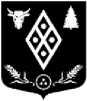 МУНИЦИПАЛЬНОЕ  ОБРАЗОВАНИЕВОЛОСОВСКИЙ  МУНИЦИПАЛЬНЫЙ  РАЙОНЛЕНИНГРАДСКОЙ  ОБЛАСТИСОВЕТ  ДЕПУТАТОВВОЛОСОВСКОГО  МУНИЦИПАЛЬНОГО  РАЙОНАР Е Ш Е Н И Е(тридцать второе заседание четвертого созыва)от  17 мая  2023 года   № 262Заслушав информацию, представленную комиссией по присвоению звания "Почетный гражданин муниципального образования Волосовский муниципальный район Ленинградской области", Совет депутатов муниципального образования Волосовский муниципальный район Ленинградской области РЕШИЛ:1.   За многолетний  самоотверженный  труд, активное участие в общественной жизни Волосовского муниципального района, значительный вклад в развитие системы образования, получившие широкое признание населения муниципального образования Волосовский муниципальный район, присвоить   Левченко Марине Николаевне  звание "Почетный гражданин муниципального образования Волосовский муниципальный район Ленинградской области". 2.      Опубликовать настоящее решение в общественно-политической газете Волосовского района Ленинградской области «Сельская новь» и разместить  на официальном сайте органов местного самоуправления  Волосовского муниципального района  в сети Интернет.Глава муниципального образования Волосовский муниципальный район		С.А.ФроловО присвоении звания "Почетный гражданин муниципального образования Волосовский муниципальный район Ленинградской области".